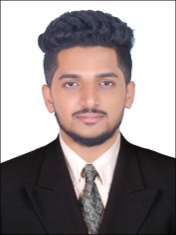 Renthab 
E-mail		: renthab.377955@2freemail.com Contact		: +971502360357Career ObjectiveWork for the organization where I can effectively contribute my skills asComputer Professional possessing competent technical skills. To accept challenging roles in today’s competitive environment & to work in a progressive organization where my education, experience, capabilities, creative ideas, professional and personal skills are best utilized along with the goals of the organization.Career ProfileOver all 2.3 Years of experience playing a dual role in the organization as a Software developer cumSystem Admin.Well versed working as aSoftware developer by creating, developing the websites working with Wordpress, PHP(Server side), Jquery, Bootstrap and balancing working as System Admin supporting Windows(Wintel) & Linux.
Key CompetenciesSystem administration - WindowsWindows & open Source.	Server AutomationServer ConfigurationCloud MonitoringNetwork Services Support and ManagementVMware Web Development -  WordpressPHP Server Side SupportSecurity products
Educational CredentialsBSC in computer Science from Madurai Kamaraj University 2017Diploma in Computer Engineering from Nettur Technical Training Foundation, Bangalore 2014.EmployersWorked as Software Developer cum System Admin atCareer Force HR Solutions, Bangalore from March 2016 – August 2017.Worked as Web developer at Agimpulse Solution from December 2014 – May 2015.Worked as System Admin at Mphasis from May 2014 – November 2014.Key ResponsibilitiesAs a Software Engineer:Working for Wordpress, PHP(Server side).Responsible for creating, developing Wordpress websites using Genisys,DiviCreating websites using Wordpress, PHP(Server side).Developing and styling the websites using Jquery and Bootstrap.Handling error in PHP, MySQL.Handling Cloud Server like CloudwaysWorking on Website Hosting.Web site MigrationWeb Designing(Bootstrap , Pixlr Editor,Pic monkey and Adobe Photoshop)Working with themes and pluginsAs a System Admin (Windows & Linux):Responsible for the installation and configuration of Windows (Xp, 7, 8, 10) Ubuntu and RHEL 5, 6 & 7(Red Hat Enterprise Linux).Setting up Dedicated Cloud Servers Amazon, EC2& CloudwaysServer side Automation.AWS Instance Creation and Configuration.BitBucketConfigurationCreating, administering, management users and groups in Windows Handling performance issues.Integrating to Linux domain and windows clients using SAMBA server.Implementing security issues by using SUDO in Linux.System Backup and Recovery from tar, zip.Windows System Administration.TECHNICAL PROFICIENCYWindows Xp,7,8,10, Linux  and UbuntuWordpressPHP Server Side SupportSystem administration	Server AutomationServer ConfigurationCloud MonitoringNetwork Services Support and ManagementVMware TechnologiesSecurity productsWindows & open Source.PERSONALITY TRAITSSelf-motivated, hardworking and goal-oriented with a high degree of flexibility, creativity, resourcefulness, commitment and optimism.Decisive (Able to analyse information quickly and use)Collaborative (Able to work well with a range of people both within and outside organization)Ethical and well-structured at work.Result oriented individual with strong analytical and interpersonal skills and a quick learner with high levels of adaptability and ability to take initiative.Good communication skills, verbal as well as written coupled with exceptional presentation skills.Personal DetailsDOB			:	10/03/1993Languages Known	:	English,Hindi,Tamil,Kannada and MalayalamMarital Status		: 	SingleNationality		:	IndianVisa Status		:	Visit Visa

I certify that the above data is the true as per my knowledge.Date:							(Renthab)